ACARA PENANDATANGANAN MOU ANTARA HR COMMUNITY DAN FAKULTAS PSIKOLOGI SERTA KULIAH UMUM TANGGAL 29 NOVEMBER 2019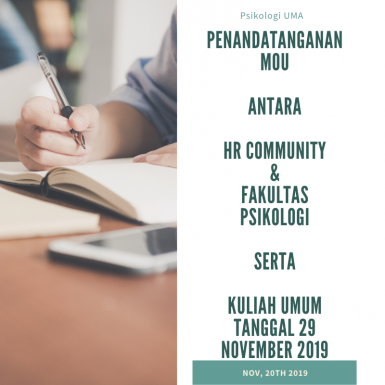 Fakultas Psikologi Universitas Medan Area akan menyelenggarakan kegiatan Penandatangan MoU antara HR Community dan Fakultas Psikologi serta kuliah umum. yang dilaksanakan pada:Hari : Sabtu, 29 November 2019Waktu : 08:30 WIB  s/d selesaiTempat :Ruang Serbaguna VII UNIVERSITAS MEDAN AREAPembicara : Ibu R.R. Sasmayahati,S.psi., M.Psi., PsikologNarasumber : Dra. Nafril selaku Presiden HR CommunityAyo buruan daftarkan diri anda….!!!!Contact Person : 0813-6143-2445 (Pak Syafrizaldi / Pak Zaldi)